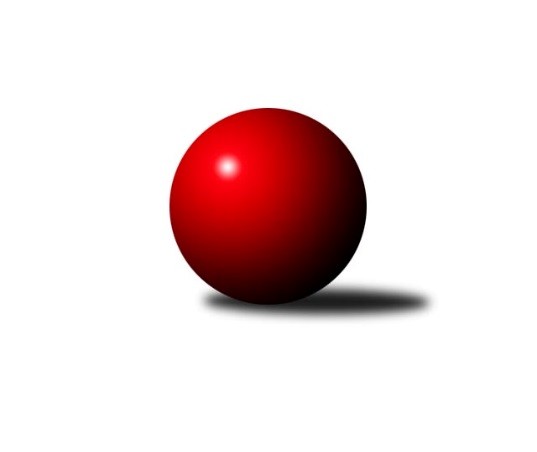 Č.16Ročník 2021/2022	24.5.2024 2. KLM B 2021/2022Statistika 16. kolaTabulka družstev:		družstvo	záp	výh	rem	proh	skore	sety	průměr	body	plné	dorážka	chyby	1.	TJ Spartak Přerov	14	12	1	1	74.0 : 38.0 	(200.0 : 136.0)	3366	25	2221	1145	23.2	2.	HKK Olomouc	15	11	1	3	82.5 : 37.5 	(215.5 : 144.5)	3385	23	2273	1112	22.1	3.	TJ Sokol Husovice B	16	9	2	5	67.5 : 60.5 	(192.0 : 192.0)	3324	20	2236	1088	27.8	4.	KC Zlín	14	9	1	4	72.0 : 40.0 	(189.0 : 147.0)	3331	19	2220	1111	22.5	5.	TJ Sl. Kamenice nad Lipou	15	9	0	6	73.0 : 47.0 	(201.5 : 158.5)	3405	18	2251	1154	22.9	6.	TJ Start Rychnov n. Kn.	16	7	1	8	62.0 : 66.0 	(186.0 : 198.0)	3281	15	2220	1061	32.8	7.	TJ Sokol Vracov	15	6	2	7	57.0 : 63.0 	(176.5 : 183.5)	3260	14	2229	1032	33.4	8.	TJ Horní Benešov	16	7	0	9	60.5 : 67.5 	(191.5 : 192.5)	3333	14	2238	1096	32	9.	KK Moravská Slávia Brno	15	6	1	8	56.0 : 64.0 	(171.5 : 188.5)	3279	13	2207	1073	31.6	10.	VKK Vsetín	15	6	0	9	53.5 : 66.5 	(166.0 : 194.0)	3287	12	2211	1076	34.7	11.	KK Blansko	13	2	0	11	32.5 : 71.5 	(134.0 : 178.0)	3230	4	2198	1032	40	12.	SK Kuželky Dubňany	16	1	1	14	29.5 : 98.5 	(136.5 : 247.5)	3149	3	2157	993	43.9Tabulka doma:		družstvo	záp	výh	rem	proh	skore	sety	průměr	body	maximum	minimum	1.	HKK Olomouc	8	7	0	1	48.0 : 16.0 	(126.0 : 66.0)	3416	14	3485	3343	2.	KC Zlín	7	6	0	1	42.0 : 14.0 	(102.0 : 66.0)	3328	12	3431	3221	3.	TJ Spartak Přerov	7	5	1	1	34.0 : 22.0 	(98.0 : 70.0)	3423	11	3484	3343	4.	TJ Start Rychnov n. Kn.	8	5	1	2	39.0 : 25.0 	(99.5 : 92.5)	3343	11	3505	3223	5.	TJ Sokol Vracov	7	4	1	2	31.0 : 25.0 	(82.0 : 86.0)	3332	9	3418	3222	6.	TJ Sl. Kamenice nad Lipou	7	4	0	3	36.0 : 20.0 	(98.5 : 69.5)	3431	8	3528	3296	7.	VKK Vsetín	7	4	0	3	27.0 : 29.0 	(75.5 : 92.5)	3228	8	3316	3132	8.	TJ Horní Benešov	8	4	0	4	32.5 : 31.5 	(100.0 : 92.0)	3358	8	3497	3275	9.	TJ Sokol Husovice B	8	3	2	3	30.5 : 33.5 	(91.5 : 100.5)	3390	8	3492	3266	10.	KK Moravská Slávia Brno	8	3	0	5	28.5 : 35.5 	(91.0 : 101.0)	3302	6	3369	3252	11.	KK Blansko	7	2	0	5	21.0 : 35.0 	(73.5 : 94.5)	3234	4	3360	3161	12.	SK Kuželky Dubňany	8	1	0	7	17.5 : 46.5 	(79.0 : 113.0)	3171	2	3328	3027Tabulka venku:		družstvo	záp	výh	rem	proh	skore	sety	průměr	body	maximum	minimum	1.	TJ Spartak Přerov	7	7	0	0	40.0 : 16.0 	(102.0 : 66.0)	3358	14	3419	3243	2.	TJ Sokol Husovice B	8	6	0	2	37.0 : 27.0 	(100.5 : 91.5)	3316	12	3482	3095	3.	TJ Sl. Kamenice nad Lipou	8	5	0	3	37.0 : 27.0 	(103.0 : 89.0)	3402	10	3512	3275	4.	HKK Olomouc	7	4	1	2	34.5 : 21.5 	(89.5 : 78.5)	3380	9	3501	3272	5.	KC Zlín	7	3	1	3	30.0 : 26.0 	(87.0 : 81.0)	3332	7	3443	3283	6.	KK Moravská Slávia Brno	7	3	1	3	27.5 : 28.5 	(80.5 : 87.5)	3276	7	3357	3188	7.	TJ Horní Benešov	8	3	0	5	28.0 : 36.0 	(91.5 : 100.5)	3330	6	3464	3233	8.	TJ Sokol Vracov	8	2	1	5	26.0 : 38.0 	(94.5 : 97.5)	3252	5	3346	3135	9.	VKK Vsetín	8	2	0	6	26.5 : 37.5 	(90.5 : 101.5)	3295	4	3393	3164	10.	TJ Start Rychnov n. Kn.	8	2	0	6	23.0 : 41.0 	(86.5 : 105.5)	3273	4	3388	3144	11.	SK Kuželky Dubňany	8	0	1	7	12.0 : 52.0 	(57.5 : 134.5)	3147	1	3208	3085	12.	KK Blansko	6	0	0	6	11.5 : 36.5 	(60.5 : 83.5)	3230	0	3291	3167Tabulka podzimní části:		družstvo	záp	výh	rem	proh	skore	sety	průměr	body	doma	venku	1.	TJ Spartak Přerov	10	8	1	1	49.0 : 31.0 	(135.5 : 104.5)	3376	17 	3 	1 	1 	5 	0 	0	2.	TJ Sl. Kamenice nad Lipou	11	8	0	3	61.0 : 27.0 	(158.5 : 105.5)	3415	16 	4 	0 	1 	4 	0 	2	3.	HKK Olomouc	11	8	0	3	58.5 : 29.5 	(153.0 : 111.0)	3384	16 	5 	0 	1 	3 	0 	2	4.	KC Zlín	11	7	1	3	57.0 : 31.0 	(149.5 : 114.5)	3338	15 	4 	0 	1 	3 	1 	2	5.	TJ Sokol Husovice B	11	7	1	3	50.0 : 38.0 	(140.5 : 123.5)	3370	15 	2 	1 	3 	5 	0 	0	6.	TJ Sokol Vracov	11	6	0	5	45.0 : 43.0 	(129.0 : 135.0)	3264	12 	4 	0 	2 	2 	0 	3	7.	TJ Horní Benešov	11	6	0	5	44.5 : 43.5 	(135.0 : 129.0)	3330	12 	4 	0 	2 	2 	0 	3	8.	VKK Vsetín	10	5	0	5	40.0 : 40.0 	(117.5 : 122.5)	3302	10 	3 	0 	2 	2 	0 	3	9.	TJ Start Rychnov n. Kn.	11	4	0	7	38.0 : 50.0 	(121.5 : 142.5)	3268	8 	3 	0 	2 	1 	0 	5	10.	KK Moravská Slávia Brno	11	3	1	7	36.5 : 51.5 	(122.5 : 141.5)	3276	7 	2 	0 	4 	1 	1 	3	11.	KK Blansko	11	1	0	10	25.5 : 62.5 	(111.0 : 153.0)	3225	2 	1 	0 	4 	0 	0 	6	12.	SK Kuželky Dubňany	11	0	0	11	15.0 : 73.0 	(86.5 : 177.5)	3127	0 	0 	0 	5 	0 	0 	6Tabulka jarní části:		družstvo	záp	výh	rem	proh	skore	sety	průměr	body	doma	venku	1.	TJ Spartak Přerov	4	4	0	0	25.0 : 7.0 	(64.5 : 31.5)	3363	8 	2 	0 	0 	2 	0 	0 	2.	HKK Olomouc	4	3	1	0	24.0 : 8.0 	(62.5 : 33.5)	3396	7 	2 	0 	0 	1 	1 	0 	3.	TJ Start Rychnov n. Kn.	5	3	1	1	24.0 : 16.0 	(64.5 : 55.5)	3325	7 	2 	1 	0 	1 	0 	1 	4.	KK Moravská Slávia Brno	4	3	0	1	19.5 : 12.5 	(49.0 : 47.0)	3296	6 	1 	0 	1 	2 	0 	0 	5.	TJ Sokol Husovice B	5	2	1	2	17.5 : 22.5 	(51.5 : 68.5)	3261	5 	1 	1 	0 	1 	0 	2 	6.	KC Zlín	3	2	0	1	15.0 : 9.0 	(39.5 : 32.5)	3307	4 	2 	0 	0 	0 	0 	1 	7.	SK Kuželky Dubňany	5	1	1	3	14.5 : 25.5 	(50.0 : 70.0)	3221	3 	1 	0 	2 	0 	1 	1 	8.	KK Blansko	2	1	0	1	7.0 : 9.0 	(23.0 : 25.0)	3322	2 	1 	0 	1 	0 	0 	0 	9.	TJ Sokol Vracov	4	0	2	2	12.0 : 20.0 	(47.5 : 48.5)	3291	2 	0 	1 	0 	0 	1 	2 	10.	TJ Sl. Kamenice nad Lipou	4	1	0	3	12.0 : 20.0 	(43.0 : 53.0)	3375	2 	0 	0 	2 	1 	0 	1 	11.	TJ Horní Benešov	5	1	0	4	16.0 : 24.0 	(56.5 : 63.5)	3333	2 	0 	0 	2 	1 	0 	2 	12.	VKK Vsetín	5	1	0	4	13.5 : 26.5 	(48.5 : 71.5)	3249	2 	1 	0 	1 	0 	0 	3 Zisk bodů pro družstvo:		jméno hráče	družstvo	body	zápasy	v %	dílčí body	sety	v %	1.	Michal Pytlík 	TJ Spartak Přerov 	14	/	14	(100%)	51	/	56	(91%)	2.	Václav Rychtařík ml.	TJ Sl. Kamenice nad Lipou 	13	/	15	(87%)	40	/	60	(67%)	3.	Milan Klika 	KK Moravská Slávia Brno 	12	/	14	(86%)	41	/	56	(73%)	4.	Jiří Hendrych 	TJ Horní Benešov 	11.5	/	15	(77%)	38	/	60	(63%)	5.	Pavel Polanský ml.	TJ Sokol Vracov 	11	/	14	(79%)	32	/	56	(57%)	6.	Kamil Bartoš 	HKK Olomouc 	11	/	15	(73%)	36.5	/	60	(61%)	7.	Michal Albrecht 	HKK Olomouc 	10	/	13	(77%)	38	/	52	(73%)	8.	Tomáš Hambálek 	VKK Vsetín  	10	/	14	(71%)	33	/	56	(59%)	9.	Ladislav Urbánek 	TJ Start Rychnov n. Kn. 	10	/	14	(71%)	31	/	56	(55%)	10.	Radek Havran 	HKK Olomouc 	10	/	15	(67%)	41	/	60	(68%)	11.	Karel Dúška 	TJ Sl. Kamenice nad Lipou 	10	/	15	(67%)	37	/	60	(62%)	12.	Kamil Kubeša 	TJ Horní Benešov 	10	/	15	(67%)	35	/	60	(58%)	13.	Jiří Divila 	TJ Spartak Přerov 	9	/	12	(75%)	30.5	/	48	(64%)	14.	Jakub Flek 	KK Blansko  	9	/	13	(69%)	34	/	52	(65%)	15.	Jakub Ouhel 	TJ Sl. Kamenice nad Lipou 	9	/	14	(64%)	34	/	56	(61%)	16.	Martin Čihák 	TJ Start Rychnov n. Kn. 	9	/	15	(60%)	35	/	60	(58%)	17.	Bronislav Fojtík 	KC Zlín 	8	/	10	(80%)	23	/	40	(58%)	18.	David Matlach 	KC Zlín 	8	/	12	(67%)	30	/	48	(63%)	19.	Lubomír Matějíček 	KC Zlín 	8	/	12	(67%)	29	/	48	(60%)	20.	Pavel Košťál 	KK Moravská Slávia Brno 	8	/	12	(67%)	27.5	/	48	(57%)	21.	Jindřich Kolařík 	KC Zlín 	8	/	12	(67%)	27	/	48	(56%)	22.	Jiří Ouhel 	TJ Sl. Kamenice nad Lipou 	8	/	13	(62%)	27.5	/	52	(53%)	23.	David Kaluža 	TJ Horní Benešov 	8	/	13	(62%)	27.5	/	52	(53%)	24.	Tomáš Novosad 	VKK Vsetín  	8	/	13	(62%)	26	/	52	(50%)	25.	Miroslav Petřek ml.	TJ Horní Benešov 	8	/	14	(57%)	33.5	/	56	(60%)	26.	David Dúška 	TJ Sl. Kamenice nad Lipou 	8	/	14	(57%)	31.5	/	56	(56%)	27.	Petr Polanský 	TJ Sokol Vracov 	8	/	15	(53%)	30.5	/	60	(51%)	28.	David Plšek 	TJ Sokol Husovice B 	7.5	/	13	(58%)	30	/	52	(58%)	29.	Libor Vančura 	VKK Vsetín  	7.5	/	15	(50%)	28	/	60	(47%)	30.	Radek Janás 	KC Zlín 	7	/	9	(78%)	24.5	/	36	(68%)	31.	Vlastimil Bělíček 	TJ Spartak Přerov 	7	/	11	(64%)	27.5	/	44	(63%)	32.	Jakub Pleban 	TJ Spartak Přerov 	7	/	13	(54%)	30	/	52	(58%)	33.	Jaromír Hendrych 	HKK Olomouc 	7	/	13	(54%)	26.5	/	52	(51%)	34.	Tomáš Sasín 	TJ Sokol Vracov 	7	/	13	(54%)	26.5	/	52	(51%)	35.	Roman Janás 	SK Kuželky Dubňany  	7	/	14	(50%)	30	/	56	(54%)	36.	Břetislav Sobota 	HKK Olomouc 	6	/	8	(75%)	19.5	/	32	(61%)	37.	Radim Abrahám 	KC Zlín 	6	/	9	(67%)	21	/	36	(58%)	38.	Jiří Baslar 	HKK Olomouc 	6	/	10	(60%)	24	/	40	(60%)	39.	Milan Bělíček 	VKK Vsetín  	6	/	11	(55%)	23	/	44	(52%)	40.	Zoltán Bagári 	VKK Vsetín  	6	/	11	(55%)	22	/	44	(50%)	41.	Jaroslav Šmejda 	TJ Start Rychnov n. Kn. 	6	/	15	(40%)	25.5	/	60	(43%)	42.	Petr Šindelář 	TJ Sl. Kamenice nad Lipou 	6	/	15	(40%)	25.5	/	60	(43%)	43.	Michal Šimek 	TJ Sokol Husovice B 	5	/	7	(71%)	18	/	28	(64%)	44.	Jiří Radil 	TJ Sokol Husovice B 	5	/	9	(56%)	18	/	36	(50%)	45.	Jakub Fabík 	TJ Spartak Přerov 	5	/	10	(50%)	23	/	40	(58%)	46.	Filip Kordula 	TJ Sokol Vracov 	5	/	11	(45%)	27	/	44	(61%)	47.	Radek Šenkýř 	KK Moravská Slávia Brno 	5	/	11	(45%)	25	/	44	(57%)	48.	Stanislav Novák 	KK Moravská Slávia Brno 	5	/	11	(45%)	17	/	44	(39%)	49.	Jakub Seniura 	TJ Start Rychnov n. Kn. 	5	/	12	(42%)	24.5	/	48	(51%)	50.	Tomáš Gaspar 	TJ Sokol Vracov 	5	/	12	(42%)	23	/	48	(48%)	51.	Zdeněk Černý 	TJ Horní Benešov 	5	/	14	(36%)	19	/	56	(34%)	52.	Petr Havíř 	KK Blansko  	4.5	/	11	(41%)	18.5	/	44	(42%)	53.	Marian Hošek 	HKK Olomouc 	4.5	/	11	(41%)	14	/	44	(32%)	54.	Zdeněk Vymazal 	TJ Sokol Husovice B 	4	/	4	(100%)	12	/	16	(75%)	55.	Vítězslav Nejedlík 	TJ Sokol Vracov 	4	/	4	(100%)	9	/	16	(56%)	56.	Karel Ivaniš 	KC Zlín 	4	/	7	(57%)	14	/	28	(50%)	57.	Miroslav Málek 	KC Zlín 	4	/	9	(44%)	16.5	/	36	(46%)	58.	Martin Dolák 	TJ Sokol Husovice B 	4	/	10	(40%)	20	/	40	(50%)	59.	Vojtěch Šípek 	TJ Start Rychnov n. Kn. 	4	/	10	(40%)	16	/	40	(40%)	60.	Pavel Holomek 	SK Kuželky Dubňany  	4	/	12	(33%)	19	/	48	(40%)	61.	Josef Černý 	SK Kuželky Dubňany  	4	/	13	(31%)	20	/	52	(38%)	62.	Petr Pavelka 	TJ Spartak Přerov 	4	/	14	(29%)	24.5	/	56	(44%)	63.	Pavel Antoš 	KK Moravská Slávia Brno 	3.5	/	7	(50%)	13.5	/	28	(48%)	64.	Antonín Kratochvíla 	SK Kuželky Dubňany  	3.5	/	10	(35%)	13	/	40	(33%)	65.	Radim Herůfek 	KK Moravská Slávia Brno 	3.5	/	11	(32%)	16.5	/	44	(38%)	66.	Dalibor Ksandr 	TJ Start Rychnov n. Kn. 	3	/	3	(100%)	7	/	12	(58%)	67.	Ondřej Němec 	KK Moravská Slávia Brno 	3	/	3	(100%)	6	/	12	(50%)	68.	Tomáš Válka 	TJ Sokol Husovice B 	3	/	7	(43%)	13	/	28	(46%)	69.	Petr Gálus 	TJ Start Rychnov n. Kn. 	3	/	7	(43%)	10.5	/	28	(38%)	70.	Jakub Hnát 	TJ Sokol Husovice B 	3	/	9	(33%)	15.5	/	36	(43%)	71.	Vlastimil Skopalík 	TJ Horní Benešov 	3	/	10	(30%)	19.5	/	40	(49%)	72.	Petr Sehnal 	KK Blansko  	3	/	11	(27%)	20	/	44	(45%)	73.	Otakar Lukáč 	KK Blansko  	3	/	12	(25%)	19.5	/	48	(41%)	74.	Josef Kotlán 	KK Blansko  	2	/	2	(100%)	6	/	8	(75%)	75.	Igor Sedlák 	TJ Sokol Husovice B 	2	/	2	(100%)	6	/	8	(75%)	76.	Tomáš Žižlavský 	TJ Sokol Husovice B 	2	/	2	(100%)	4	/	8	(50%)	77.	Jiří Brouček 	TJ Start Rychnov n. Kn. 	2	/	3	(67%)	10	/	12	(83%)	78.	František Svoboda 	TJ Sokol Vracov 	2	/	3	(67%)	6	/	12	(50%)	79.	Marek Dostál 	SK Kuželky Dubňany  	2	/	3	(67%)	4	/	12	(33%)	80.	Roman Kindl 	TJ Start Rychnov n. Kn. 	2	/	4	(50%)	9	/	16	(56%)	81.	František Kellner 	KK Moravská Slávia Brno 	2	/	4	(50%)	7	/	16	(44%)	82.	Milan Šula 	TJ Sokol Husovice B 	2	/	5	(40%)	10	/	20	(50%)	83.	Václav Kratochvíla 	SK Kuželky Dubňany  	2	/	5	(40%)	9	/	20	(45%)	84.	Jan Kotouč 	KK Blansko  	2	/	5	(40%)	6	/	20	(30%)	85.	Jaromír Šula 	TJ Sokol Husovice B 	2	/	6	(33%)	12	/	24	(50%)	86.	Aleš Zlatník 	SK Kuželky Dubňany  	2	/	6	(33%)	12	/	24	(50%)	87.	Karel Kolařík 	KK Blansko  	2	/	6	(33%)	11	/	24	(46%)	88.	Boštjan Pen 	KK Moravská Slávia Brno 	2	/	6	(33%)	11	/	24	(46%)	89.	Miroslav Flek 	KK Blansko  	2	/	6	(33%)	11	/	24	(46%)	90.	Radim Meluzín 	TJ Sokol Husovice B 	2	/	7	(29%)	12	/	28	(43%)	91.	František Fialka 	SK Kuželky Dubňany  	2	/	8	(25%)	10.5	/	32	(33%)	92.	Tomáš Kordula 	TJ Sokol Vracov 	2	/	10	(20%)	13.5	/	40	(34%)	93.	Jaroslav Fojtů 	VKK Vsetín  	2	/	12	(17%)	17	/	48	(35%)	94.	Milan Sekanina 	HKK Olomouc 	1	/	1	(100%)	4	/	4	(100%)	95.	Milan Kanda 	TJ Spartak Přerov 	1	/	1	(100%)	3	/	4	(75%)	96.	Filip Schober 	TJ Sl. Kamenice nad Lipou 	1	/	1	(100%)	3	/	4	(75%)	97.	Michal Veselý 	SK Kuželky Dubňany  	1	/	1	(100%)	3	/	4	(75%)	98.	Jan Machálek ml.	TJ Sokol Husovice B 	1	/	1	(100%)	3	/	4	(75%)	99.	Petr Hendrych 	TJ Sokol Husovice B 	1	/	1	(100%)	2	/	4	(50%)	100.	Michal Šmýd 	TJ Sokol Vracov 	1	/	2	(50%)	5	/	8	(63%)	101.	Petr Polepil 	KC Zlín 	1	/	2	(50%)	4	/	8	(50%)	102.	Zdeněk Smrža 	TJ Horní Benešov 	1	/	2	(50%)	2	/	8	(25%)	103.	Radim Máca 	TJ Sokol Husovice B 	1	/	3	(33%)	8	/	12	(67%)	104.	Lukáš Pacák 	TJ Start Rychnov n. Kn. 	1	/	3	(33%)	5	/	12	(42%)	105.	Václav Buřil 	TJ Start Rychnov n. Kn. 	1	/	4	(25%)	5	/	16	(31%)	106.	Vlastimil Kancner 	VKK Vsetín  	1	/	4	(25%)	4.5	/	16	(28%)	107.	Daniel Bělíček 	VKK Vsetín  	1	/	7	(14%)	10	/	28	(36%)	108.	Petr Vácha 	TJ Spartak Přerov 	1	/	9	(11%)	10.5	/	36	(29%)	109.	David Schober ml.	TJ Sl. Kamenice nad Lipou 	0	/	1	(0%)	2	/	4	(50%)	110.	Oldřich Krsek 	TJ Start Rychnov n. Kn. 	0	/	1	(0%)	2	/	4	(50%)	111.	Ladislav Teplík 	SK Kuželky Dubňany  	0	/	1	(0%)	1	/	4	(25%)	112.	Stanislav Herka 	SK Kuželky Dubňany  	0	/	1	(0%)	1	/	4	(25%)	113.	Roman Chovanec 	KK Blansko  	0	/	1	(0%)	1	/	4	(25%)	114.	Jiří Hanuš 	KK Moravská Slávia Brno 	0	/	1	(0%)	1	/	4	(25%)	115.	Michal Blažek 	TJ Horní Benešov 	0	/	1	(0%)	1	/	4	(25%)	116.	Jiří Rauschgold 	TJ Sokol Husovice B 	0	/	1	(0%)	1	/	4	(25%)	117.	Jakub Haresta 	TJ Sokol Husovice B 	0	/	1	(0%)	0	/	4	(0%)	118.	Zdeněk Kratochvíla 	SK Kuželky Dubňany  	0	/	1	(0%)	0	/	4	(0%)	119.	Jiří Zapletal 	KK Blansko  	0	/	1	(0%)	0	/	4	(0%)	120.	Luděk Zeman 	TJ Horní Benešov 	0	/	2	(0%)	4	/	8	(50%)	121.	Matěj Stančík 	TJ Start Rychnov n. Kn. 	0	/	2	(0%)	4	/	8	(50%)	122.	Zdeněk Jurkovič 	SK Kuželky Dubňany  	0	/	2	(0%)	2	/	8	(25%)	123.	Michal Kala 	TJ Start Rychnov n. Kn. 	0	/	2	(0%)	0.5	/	8	(6%)	124.	Ondřej Machálek 	TJ Sokol Husovice B 	0	/	2	(0%)	0	/	8	(0%)	125.	Dalibor Lang 	KK Moravská Slávia Brno 	0	/	2	(0%)	0	/	8	(0%)	126.	Vladislav Pečinka 	TJ Horní Benešov 	0	/	3	(0%)	3	/	12	(25%)	127.	Filip Kratochvíla 	SK Kuželky Dubňany  	0	/	3	(0%)	3	/	12	(25%)	128.	Ivo Hostinský 	KK Moravská Slávia Brno 	0	/	3	(0%)	2.5	/	12	(21%)	129.	Ladislav Musil 	KK Blansko  	0	/	3	(0%)	2	/	12	(17%)	130.	Aleš Jurkovič 	SK Kuželky Dubňany  	0	/	4	(0%)	2	/	16	(13%)	131.	Vít Janáček 	KK Blansko  	0	/	5	(0%)	2	/	20	(10%)	132.	Pavel Antoš 	SK Kuželky Dubňany  	0	/	6	(0%)	1	/	24	(4%)Průměry na kuželnách:		kuželna	průměr	plné	dorážka	chyby	výkon na hráče	1.	TJ Sokol Husovice, 1-4	3383	2257	1126	28.1	(564.0)	2.	Kamenice, 1-4	3369	2257	1111	30.9	(561.5)	3.	TJ Spartak Přerov, 1-6	3362	2254	1107	29.4	(560.4)	4.	 Horní Benešov, 1-4	3344	2267	1077	35.3	(557.4)	5.	HKK Olomouc, 5-8	3339	2232	1107	27.8	(556.6)	6.	Rychnov nad Kněžnou, 1-4	3318	2231	1086	33.1	(553.1)	7.	TJ Sokol Vracov, 1-6	3308	2223	1085	29.6	(551.5)	8.	KC Zlín, 1-4	3304	2221	1083	28.1	(550.8)	9.	KK MS Brno, 1-4	3303	2211	1091	29.6	(550.6)	10.	KK Blansko, 1-6	3269	2208	1061	33.4	(545.0)	11.	TJ Zbrojovka Vsetín, 1-4	3239	2170	1069	29.0	(540.0)	12.	Dubňany, 1-4	3231	2180	1050	32.6	(538.5)Nejlepší výkony na kuželnách:TJ Sokol Husovice, 1-4HKK Olomouc	3501	1. kolo	Zdeněk Vymazal 	TJ Sokol Husovice B	646	5. koloTJ Sokol Husovice B	3492	5. kolo	Michal Šimek 	TJ Sokol Husovice B	619	10. koloTJ Sokol Husovice B	3477	10. kolo	Michal Pytlík 	TJ Spartak Přerov	614	7. koloTJ Spartak Přerov	3419	7. kolo	Petr Hendrych 	TJ Sokol Husovice B	614	10. koloTJ Sokol Husovice B	3418	9. kolo	Jiří Radil 	TJ Sokol Husovice B	613	3. koloKC Zlín	3408	9. kolo	Michal Albrecht 	HKK Olomouc	610	1. koloTJ Sokol Husovice B	3390	1. kolo	Radek Havran 	HKK Olomouc	605	1. koloTJ Horní Benešov	3386	3. kolo	Zdeněk Vymazal 	TJ Sokol Husovice B	600	9. koloTJ Sokol Husovice B	3382	3. kolo	Stanislav Novák 	KK Moravská Slávia Brno	599	5. koloTJ Sokol Husovice B	3378	16. kolo	David Matlach 	KC Zlín	599	9. koloKamenice, 1-4TJ Sl. Kamenice nad Lipou	3528	11. kolo	Jiří Ouhel 	TJ Sl. Kamenice nad Lipou	631	11. koloTJ Sl. Kamenice nad Lipou	3501	3. kolo	Václav Rychtařík ml.	TJ Sl. Kamenice nad Lipou	623	1. koloTJ Sokol Husovice B	3482	8. kolo	Michal Pytlík 	TJ Spartak Přerov	621	16. koloTJ Horní Benešov	3464	12. kolo	Karel Dúška 	TJ Sl. Kamenice nad Lipou	613	3. koloTJ Sl. Kamenice nad Lipou	3452	8. kolo	Kamil Kubeša 	TJ Horní Benešov	612	12. koloTJ Sl. Kamenice nad Lipou	3449	1. kolo	Václav Rychtařík ml.	TJ Sl. Kamenice nad Lipou	612	8. koloTJ Spartak Přerov	3410	16. kolo	Václav Rychtařík ml.	TJ Sl. Kamenice nad Lipou	611	3. koloTJ Sl. Kamenice nad Lipou	3395	12. kolo	Milan Klika 	KK Moravská Slávia Brno	609	14. koloTJ Sl. Kamenice nad Lipou	3394	6. kolo	David Dúška 	TJ Sl. Kamenice nad Lipou	608	6. koloTJ Sokol Vracov	3346	11. kolo	Václav Rychtařík ml.	TJ Sl. Kamenice nad Lipou	603	11. koloTJ Spartak Přerov, 1-6TJ Spartak Přerov	3520	15. kolo	Michal Pytlík 	TJ Spartak Přerov	685	6. koloTJ Spartak Přerov	3484	6. kolo	Michal Pytlík 	TJ Spartak Přerov	660	8. koloTJ Spartak Přerov	3482	14. kolo	Michal Pytlík 	TJ Spartak Přerov	637	11. koloTJ Spartak Přerov	3479	11. kolo	Michal Pytlík 	TJ Spartak Přerov	636	1. koloTJ Spartak Přerov	3453	8. kolo	Michal Pytlík 	TJ Spartak Přerov	629	15. koloTJ Sl. Kamenice nad Lipou	3427	4. kolo	Petr Pavelka 	TJ Spartak Přerov	622	15. koloHKK Olomouc	3395	8. kolo	Kamil Bartoš 	HKK Olomouc	616	8. koloTJ Spartak Přerov	3362	1. kolo	Michal Pytlík 	TJ Spartak Přerov	615	4. koloTJ Spartak Přerov	3357	4. kolo	Václav Rychtařík ml.	TJ Sl. Kamenice nad Lipou	608	4. koloTJ Spartak Přerov	3343	12. kolo	Jakub Pleban 	TJ Spartak Přerov	603	15. kolo Horní Benešov, 1-4TJ Horní Benešov	3497	10. kolo	David Plšek 	TJ Sokol Husovice B	625	15. koloTJ Sokol Husovice B	3460	15. kolo	David Dúška 	TJ Sl. Kamenice nad Lipou	624	9. koloTJ Horní Benešov	3457	9. kolo	Kamil Kubeša 	TJ Horní Benešov	620	9. koloTJ Sl. Kamenice nad Lipou	3449	9. kolo	Jiří Hendrych 	TJ Horní Benešov	617	10. koloTJ Horní Benešov	3394	7. kolo	David Kaluža 	TJ Horní Benešov	615	9. koloTJ Start Rychnov n. Kn.	3388	13. kolo	Milan Šula 	TJ Sokol Husovice B	613	15. koloHKK Olomouc	3385	4. kolo	Jiří Hendrych 	TJ Horní Benešov	609	2. koloTJ Horní Benešov	3343	4. kolo	Petr Gálus 	TJ Start Rychnov n. Kn.	607	13. koloTJ Horní Benešov	3332	2. kolo	Libor Vančura 	VKK Vsetín 	601	7. koloVKK Vsetín 	3318	7. kolo	Kamil Kubeša 	TJ Horní Benešov	598	7. koloHKK Olomouc, 5-8TJ Sl. Kamenice nad Lipou	3512	10. kolo	Václav Rychtařík ml.	TJ Sl. Kamenice nad Lipou	621	10. koloHKK Olomouc	3485	13. kolo	Filip Kordula 	TJ Sokol Vracov	618	3. koloHKK Olomouc	3482	5. kolo	Michal Albrecht 	HKK Olomouc	618	9. koloHKK Olomouc	3433	2. kolo	Radek Havran 	HKK Olomouc	616	5. koloHKK Olomouc	3420	7. kolo	Michal Albrecht 	HKK Olomouc	614	5. koloHKK Olomouc	3397	10. kolo	Radek Havran 	HKK Olomouc	613	7. koloHKK Olomouc	3383	9. kolo	Radek Havran 	HKK Olomouc	608	13. koloHKK Olomouc	3383	3. kolo	Karel Dúška 	TJ Sl. Kamenice nad Lipou	602	10. koloHKK Olomouc	3343	16. kolo	Michal Albrecht 	HKK Olomouc	601	3. koloTJ Sokol Vracov	3304	3. kolo	Radek Havran 	HKK Olomouc	596	2. koloRychnov nad Kněžnou, 1-4TJ Start Rychnov n. Kn.	3505	1. kolo	Dalibor Ksandr 	TJ Start Rychnov n. Kn.	630	1. koloTJ Spartak Přerov	3411	5. kolo	Vojtěch Šípek 	TJ Start Rychnov n. Kn.	612	5. koloTJ Start Rychnov n. Kn.	3360	14. kolo	Jiří Brouček 	TJ Start Rychnov n. Kn.	608	14. koloTJ Start Rychnov n. Kn.	3359	11. kolo	Milan Klika 	KK Moravská Slávia Brno	605	3. koloKK Moravská Slávia Brno	3357	3. kolo	Martin Čihák 	TJ Start Rychnov n. Kn.	603	3. koloTJ Start Rychnov n. Kn.	3351	5. kolo	Ladislav Urbánek 	TJ Start Rychnov n. Kn.	602	3. koloTJ Start Rychnov n. Kn.	3344	3. kolo	Martin Čihák 	TJ Start Rychnov n. Kn.	601	11. koloTJ Horní Benešov	3344	1. kolo	Radek Šenkýř 	KK Moravská Slávia Brno	599	3. koloTJ Start Rychnov n. Kn.	3331	8. kolo	Jakub Pleban 	TJ Spartak Přerov	593	5. koloKK Blansko 	3291	8. kolo	Ladislav Urbánek 	TJ Start Rychnov n. Kn.	592	8. koloTJ Sokol Vracov, 1-6HKK Olomouc	3435	15. kolo	Pavel Polanský ml.	TJ Sokol Vracov	621	15. koloTJ Sokol Vracov	3418	15. kolo	Michal Pytlík 	TJ Spartak Přerov	616	10. koloTJ Sokol Vracov	3367	5. kolo	Michal Albrecht 	HKK Olomouc	609	15. koloTJ Spartak Přerov	3360	10. kolo	Petr Polanský 	TJ Sokol Vracov	608	5. koloTJ Sokol Vracov	3355	7. kolo	Jakub Flek 	KK Blansko 	598	13. koloTJ Sokol Vracov	3347	9. kolo	Petr Polanský 	TJ Sokol Vracov	597	9. koloTJ Sokol Vracov	3338	4. kolo	Milan Klika 	KK Moravská Slávia Brno	596	7. koloTJ Start Rychnov n. Kn.	3305	9. kolo	Pavel Polanský ml.	TJ Sokol Vracov	596	4. koloKC Zlín	3301	4. kolo	Radek Havran 	HKK Olomouc	595	15. koloTJ Sokol Husovice B	3294	2. kolo	Michal Šimek 	TJ Sokol Husovice B	592	2. koloKC Zlín, 1-4KC Zlín	3456	14. kolo	Miroslav Málek 	KC Zlín	636	7. koloHKK Olomouc	3451	14. kolo	Michal Albrecht 	HKK Olomouc	626	14. koloKC Zlín	3431	7. kolo	Vlastimil Bělíček 	TJ Spartak Přerov	620	3. koloTJ Spartak Přerov	3396	3. kolo	Lubomír Matějíček 	KC Zlín	608	14. koloKC Zlín	3354	5. kolo	Michal Pytlík 	TJ Spartak Přerov	597	3. koloKC Zlín	3352	10. kolo	Radim Abrahám 	KC Zlín	594	14. koloKC Zlín	3333	16. kolo	Karel Ivaniš 	KC Zlín	593	16. koloKC Zlín	3330	12. kolo	Václav Rychtařík ml.	TJ Sl. Kamenice nad Lipou	585	5. koloTJ Start Rychnov n. Kn.	3326	7. kolo	Kamil Bartoš 	HKK Olomouc	577	14. koloTJ Sl. Kamenice nad Lipou	3294	5. kolo	David Matlach 	KC Zlín	576	14. koloKK MS Brno, 1-4KC Zlín	3443	11. kolo	Milan Klika 	KK Moravská Slávia Brno	618	6. koloKK Moravská Slávia Brno	3369	11. kolo	Radek Janás 	KC Zlín	615	11. koloTJ Sl. Kamenice nad Lipou	3363	2. kolo	Michal Albrecht 	HKK Olomouc	604	6. koloKK Moravská Slávia Brno	3355	15. kolo	Jakub Seniura 	TJ Start Rychnov n. Kn.	601	15. koloTJ Horní Benešov	3351	8. kolo	Michal Pytlík 	TJ Spartak Přerov	600	13. koloHKK Olomouc	3337	6. kolo	Ondřej Němec 	KK Moravská Slávia Brno	598	8. koloTJ Spartak Přerov	3336	13. kolo	Milan Klika 	KK Moravská Slávia Brno	596	13. koloKK Moravská Slávia Brno	3322	9. kolo	Pavel Košťál 	KK Moravská Slávia Brno	594	15. koloTJ Start Rychnov n. Kn.	3303	15. kolo	Petr Šindelář 	TJ Sl. Kamenice nad Lipou	589	2. koloKK Moravská Slávia Brno	3297	6. kolo	Jiří Ouhel 	TJ Sl. Kamenice nad Lipou	588	2. koloKK Blansko, 1-6TJ Sl. Kamenice nad Lipou	3393	7. kolo	David Plšek 	TJ Sokol Husovice B	617	11. koloKK Blansko 	3360	14. kolo	Karel Dúška 	TJ Sl. Kamenice nad Lipou	604	7. koloTJ Horní Benešov	3352	14. kolo	Petr Sehnal 	KK Blansko 	597	14. koloTJ Sokol Husovice B	3350	11. kolo	Michal Albrecht 	HKK Olomouc	595	12. koloHKK Olomouc	3338	12. kolo	Josef Kotlán 	KK Blansko 	593	12. koloVKK Vsetín 	3323	3. kolo	Tomáš Hambálek 	VKK Vsetín 	593	3. koloKK Blansko 	3299	16. kolo	Filip Kordula 	TJ Sokol Vracov	592	1. koloKK Blansko 	3284	12. kolo	Jakub Flek 	KK Blansko 	589	7. koloKK Blansko 	3260	11. kolo	Miroslav Petřek ml.	TJ Horní Benešov	589	14. koloKK Moravská Slávia Brno	3254	16. kolo	Jakub Flek 	KK Blansko 	586	16. koloTJ Zbrojovka Vsetín, 1-4TJ Spartak Přerov	3341	9. kolo	Michal Pytlík 	TJ Spartak Přerov	628	9. koloTJ Sokol Husovice B	3329	4. kolo	Václav Rychtařík ml.	TJ Sl. Kamenice nad Lipou	593	13. koloKC Zlín	3317	8. kolo	Jakub Flek 	KK Blansko 	590	15. koloVKK Vsetín 	3316	13. kolo	David Matlach 	KC Zlín	587	8. koloKK Blansko 	3281	15. kolo	Jiří Ouhel 	TJ Sl. Kamenice nad Lipou	582	13. koloTJ Sl. Kamenice nad Lipou	3275	13. kolo	Zoltán Bagári 	VKK Vsetín 	582	2. koloVKK Vsetín 	3269	10. kolo	Jaromír Šula 	TJ Sokol Husovice B	580	4. koloVKK Vsetín 	3262	2. kolo	Tomáš Hambálek 	VKK Vsetín 	577	10. koloVKK Vsetín 	3247	6. kolo	Jiří Divila 	TJ Spartak Přerov	576	9. koloTJ Sokol Vracov	3246	6. kolo	Tomáš Novosad 	VKK Vsetín 	574	4. koloDubňany, 1-4TJ Sl. Kamenice nad Lipou	3503	15. kolo	Václav Rychtařík ml.	TJ Sl. Kamenice nad Lipou	627	15. koloVKK Vsetín 	3393	11. kolo	Karel Dúška 	TJ Sl. Kamenice nad Lipou	620	15. koloTJ Sokol Husovice B	3353	6. kolo	David Dúška 	TJ Sl. Kamenice nad Lipou	612	15. koloSK Kuželky Dubňany 	3328	15. kolo	Libor Vančura 	VKK Vsetín 	603	11. koloSK Kuželky Dubňany 	3308	13. kolo	Michal Šimek 	TJ Sokol Husovice B	596	6. koloKC Zlín	3283	13. kolo	Michal Pytlík 	TJ Spartak Přerov	586	2. koloSK Kuželky Dubňany 	3282	6. kolo	Martin Čihák 	TJ Start Rychnov n. Kn.	583	4. koloKK Moravská Slávia Brno	3254	12. kolo	Antonín Kratochvíla 	SK Kuželky Dubňany 	582	13. koloTJ Spartak Přerov	3243	2. kolo	Antonín Kratochvíla 	SK Kuželky Dubňany 	581	15. koloTJ Start Rychnov n. Kn.	3168	4. kolo	Josef Černý 	SK Kuželky Dubňany 	579	15. koloČetnost výsledků:	8.0 : 0.0	4x	7.0 : 1.0	9x	6.0 : 2.0	24x	5.5 : 2.5	2x	5.0 : 3.0	12x	4.0 : 4.0	5x	3.0 : 5.0	10x	2.0 : 6.0	20x	1.5 : 6.5	2x	1.0 : 7.0	7x	0.0 : 8.0	1x